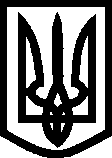 УКРАЇНАВИКОНАВЧИЙ КОМІТЕТМЕЛІТОПОЛЬСЬКОЇ МІСЬКОЇ РАДИЗапорізької областіР І Ш Е Н Н Я16.05.2019					                                                        № 97/2Про скорочення штатної чисельностіНа підставі Закону України «Про місцеве самоврядування в Україні», Типового положення про територіальний центр соціального обслуговування (надання соціальних послуг), затвердженого постановою Кабінету Міністрів України від 29.12.2009 № 1417, п. 1 ст. 40, ст.ст. 43, 44, 47, 49² КЗпП України та з метою ефективного використання бюджетних коштів виконавчий комітет Мелітопольської міської ради Запорізької областіВИРІШИВ:1. Скоротити штатну чисельність територіального центру соціального обслуговування Мелітопольської міської ради Запорізької області з  01.08.2019 на 9 штатних одиниць та затвердити її у кількості 76, а саме:1) 1 штатну одиницю заступника директора;2) 8 штатних одиниць адміністраторів чергових.2. Територіальному центру соціального обслуговування Мелітопольської міської ради Запорізької області:	1) внести відповідні зміни до штатного розпису;  	2) провести вивільнення працівників установи відповідно до чинного законодавства.3. Контроль за виконанням цього рішення покласти на заступника міського голови з питань діяльності виконавчих органів ради Бойко С.Мелітопольський міський голова				 		С. МІНЬКО